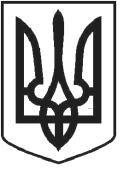 УКРАЇНАЧОРТКІВСЬКА МІСЬКА РАДА СОРОК ТРЕТЯ СЕСІЯ СЬОМОГО СКЛИКАННЯРІШЕННЯвід 26 вересня 2018 рокум. Чортків№1192Про затвердження проектів землеустрою щодо відведення земельних ділянок та передача їх у власність громадянамРозглянувши звернення громадян, відповідно до ст. 12, 40, 83, 116, 118, 121, 122, 125, 126, 186-1 Земельного Кодексу України, ст.50 Закону України «Про землеустрій», керуючись п.42 ч.1 ст.26 Закону України «Про місцеве самоврядування в Україні», міська радаВИРІШИЛА:1.Затвердити проекти землеустрою щодо відведення земельних ділянок та передати їх у власність громадянам:1.1.Величенку Василю Мироновичу для будівництва та обслуговування житлового будинку, господарських будівель та споруд (присадибна ділянка) площею 0,0863 га по вул. Романа Ільяшенка, 46 в м. Чорткові за рахунок земель Чортківської міської ради (землі запасу та землі, не надані у власність та постійне користування в межах населених пунктів/забудовані землі: в т.ч. землі відведені під будівництво (будівництво на яких не розпочато)).Кадастровий номер 6125510100:01:022:0813.1.2.Черемшинській Ірині Ярославівні для будівництва та обслуговування житлового будинку, господарських будівель та споруд (присадибна ділянка) площею 0,0612 га по вул. Лісова,99 в м. Чорткові за рахунок земель гр. Черемшинської І.Я./сільськогосподарські землі/в т.ч. сільськогосподарські угіддя/багаторічні насадження/в т.ч. садів.Кадастровий номер 6125510100:01:021:0221.2.Зобов’язати громадян:оформити право власності на земельні ділянки;використовувати земельну ділянку згідно цільового призначення, та Земельного Кодексу України;дотримуватись встановлених меж земельної ділянки, правил добросусідства та обмежень пов’язаних з встановленням земельних сервітутів та охоронних зон.3.Копію рішення направити у відділ Держгеокадастру в Чортківському районі та заявникам.4.Контроль за виконанням рішення покласти на постійну комісію з питань містобудування, земельних відносин, екології та сталого розвитку міської ради.Міський голова	Володимир ШМАТЬКО